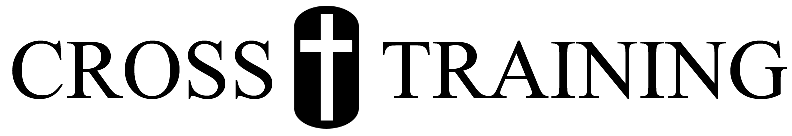 High School Leadership Team 2020 ApplicationDear Applicant,Thank you so much for your interest in applying to be on our High School Leadership Team! As you begin this process, I have a few notes for you.Firstly, pray. Pray over this application; pray with and over your answers; pray for those reading the application; pray for Cross Training.Second, take your time. We want reflective and thoughtful answers. However, be concise. Read the questions all the way through and make sure you answer all portions of each question.Third, be honest. This will give us a better sense of who you are and how best to support you.If you have any questions or need clarifications on anything, please do not hesitate to reach out to us at CatholicCrossTraining@gmail.com. We are here to help. Please know that we are praying for you, and don’t forget to submit this application to the email above by 11:59 on 01/05/20!In Christ, 
Tori BakerApplicant InformationApplicant InformationApplicant InformationApplicant InformationName:Grade:Phone #:Email:Parent InformationParent InformationParent InformationParent InformationNames:Phone #s:Emails:Church/Youth Group InformationChurch/Youth Group InformationChurch/Youth Group InformationChurch/Youth Group InformationParish:Youth Minister:How often do you attend Mass?How often do you attend Mass?Are you active in your Youth Group?Are you active in your Youth Group?Are you comfortable praying with others?Are you comfortable praying with others?Are you comfortable speaking in front of others?Are you comfortable speaking in front of others?Are you comfortable in small groups?Are you comfortable in small groups?Are you comfortable acting in front of others?Are you comfortable acting in front of others?Please state whether you can attend each of the following meetings. If you cannot, please let us know why. All are required unless stated as optional.Please state whether you can attend each of the following meetings. If you cannot, please let us know why. All are required unless stated as optional.Please state whether you can attend each of the following meetings. If you cannot, please let us know why. All are required unless stated as optional.Please state whether you can attend each of the following meetings. If you cannot, please let us know why. All are required unless stated as optional.Meet and Greet, Saturday Feb 8thMeet and Greet, Saturday Feb 8thTraining Retreat, Friday Feb 21st to Sun Feb 23rdTraining Retreat, Friday Feb 21st to Sun Feb 23rdWorkshop (Optional), Saturday Mar 21stWorkshop (Optional), Saturday Mar 21stDay Meeting, Saturday Apr 25th Day Meeting, Saturday Apr 25th Workshop (Optional), Saturday May 16th Workshop (Optional), Saturday May 16th Day Meeting, Saturday Jun 7th Day Meeting, Saturday Jun 7th CT Summer Retreat, Jun 14th to 18th CT Summer Retreat, Jun 14th to 18th Long Answer QuestionsLong Answer QuestionsLong Answer QuestionsLong Answer QuestionsWhat is your favorite bible verse and why? Please provide the verse and text from the bible.What is your favorite bible verse and why? Please provide the verse and text from the bible.What is your favorite bible verse and why? Please provide the verse and text from the bible.What is your favorite bible verse and why? Please provide the verse and text from the bible.What is your favorite prayer and why? Please provide the title and text.What is your favorite prayer and why? Please provide the title and text.What is your favorite prayer and why? Please provide the title and text.What is your favorite prayer and why? Please provide the title and text.Please explain your lived relationship with God. Also, what have you done this week to grow in your relationship with God?Please explain your lived relationship with God. Also, what have you done this week to grow in your relationship with God?Please explain your lived relationship with God. Also, what have you done this week to grow in your relationship with God?Please explain your lived relationship with God. Also, what have you done this week to grow in your relationship with God?What does leadership mean to you?What does leadership mean to you?What does leadership mean to you?What does leadership mean to you?What gifts and talents do you possess that could be beneficial as a leader in the church?What gifts and talents do you possess that could be beneficial as a leader in the church?What gifts and talents do you possess that could be beneficial as a leader in the church?What gifts and talents do you possess that could be beneficial as a leader in the church?Do you foresee any challenges in being a peer leader?Do you foresee any challenges in being a peer leader?Do you foresee any challenges in being a peer leader?Do you foresee any challenges in being a peer leader?Why do you feel called to serve as a peer leader for Cross Training?Why do you feel called to serve as a peer leader for Cross Training?Why do you feel called to serve as a peer leader for Cross Training?Why do you feel called to serve as a peer leader for Cross Training?What are your goals in developing your leadership skills and how can we best help you achieve these goals?What are your goals in developing your leadership skills and how can we best help you achieve these goals?What are your goals in developing your leadership skills and how can we best help you achieve these goals?What are your goals in developing your leadership skills and how can we best help you achieve these goals?